Mestské kultúrne stredisko v Sabinove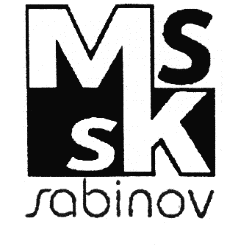 Janka Borodáča 18083 01  SabinovPríloha č. 2Uchádzač vyhlasuje, že JE / NIE JE  platiteľom DPH.Cena stanovená za celý predmet zákazky obsahuje všetky náklady súvisiace s predmetom obstarávania v súlade s opisom predmetu zákazky. V súvislosti s touto zákazkou nevzniknú verejnému obstarávateľovi  žiadne iné dodatočné náklady.V......................... dňa ......................Návrh na plnenie kritériíNázov zákazky: ...............................................................................Návrh na plnenie kritériíNázov zákazky: ...............................................................................Návrh na plnenie kritériíNázov zákazky: ...............................................................................Návrh na plnenie kritériíNázov zákazky: ...............................................................................Obchodné meno spoločnosti:Obchodné meno spoločnosti:Obchodné meno spoločnosti:Obchodné meno spoločnosti:Adresa sídla uchádzača:Adresa sídla uchádzača:Adresa sídla uchádzača:Adresa sídla uchádzača:IČO:DIČ: DIČ: IČ DPH:Zapísaný v Zapísaný v Zapísaný v Zapísaný v Štatutárni zástupcovia podľa dokladu o oprávnení podnikať:Štatutárni zástupcovia podľa dokladu o oprávnení podnikať:Štatutárni zástupcovia podľa dokladu o oprávnení podnikať:Štatutárni zástupcovia podľa dokladu o oprávnení podnikať:Telefón:Telefón:e-mail:e-mail:Bankové spojenie:Bankové spojenie:IBAN:IBAN:Názov predmetu obstarávania  Celková cena  bez DPHv súlade so spracovaným výkazom výmerDPHCelková cena diela s DPHv súlade so spracovaným výkazom výmer